Lunds UniversitetStatsvetenskapliga institutionen						2017-10-12Underlag för diskussion mellan handledare och doktorand Namn doktorand: ...............................................Namn handledare: . ................................................Namn handledare: ................................................Datum: ................................................Syftet med dokumentet är att det kan fungera som ett underlag för diskussion mellan handledarna och doktorand och för att synliggöra skillnader i förväntningar. Underlaget kan fyllas i av handledarna och doktorand var för sig och sedan diskuteras gemensamt. Likheter och skillnader i förväntningar kan i sin tur utgöra grunden för en fördjupad diskussion. Frågorna lämpar sig olika beroende på var i forskarutbildningen doktoranden befinner sig och bör därför anpassas därefter. Instruktioner Ringa in det svarsalternativ som du tycker bäst motsvarar hur du tycker att saker och ting BORDE vara. Siffrorna mellan de två ändpunkterna innebär att båda alternativen är aktuella, men i olika omfattning. Om du exempelvis tycker att de båda alternativen är lika stora/viktiga, markera siffran 3. 1. Min syn på forskarutbildningen som helhet är att det är en: 1	2	3	4	5Anställning 				Utbildning 2. Syftet med forskarutbildningen är att: 1	2	3	4	5 Skriva en avhandling 			Skaffa verktyg för att bli en forskare 3. Nämn några andra viktiga målsättningar för forskarutbildningen: .............................................................................................................................. .............................................................................................................................. HANDLEDNING4. Vilken form av handledning ska huvudsakligen förekomma: 1	2	3	4	5 Spontana diskussioner 	Tidsbestämda och när det behövs förväg bestämda möte 5. För vad, och i vilken omfattning, förväntas doktoranden ta egna initiativ till och självständigt ansvara för under det kommande året? (inkl. kontakt med handledare) ..................................................................................................... ........................................................................................................................... 6. Hur ofta bör handledning ske?Varje vecka 	          Varje månad 	Varje kvartal      Varje halvår           Varje år7. Vilka olika roller ska de olika handledarna ha under det närmsta året? ........................................................................................................................... ...........................................................................................................................  8. Vem tar initiativ till handledning?  1	2	3	4	5  Handledarna 				Doktoranden 9. Hur ofta bör doktoranden visa upp ny avhandlingsrelaterad text för sina handledare?Varje vecka 	          Varje månad 	Varje kvartal      Varje halvår           Varje år10. Hur många arbetsdagar är det rimligt att det tar innan handledarna ger feedback på ett manuskript eller avhandlingsrelaterad text? 1 dag 	3 dagar 	1 vecka 	2 veckor 	1 månad 11. Forskning ska bedrivas: 1	2	3	4	5 Enligt en fastlagd plan 			Fritt med strikta deadlines 12. Vem bestämmer tidsplan och deadlines? 1	2	3	4	5 Handledarna 				Doktoranden FORSKNING 13. Vem har huvudansvar för doktorandprojektet? 1	2	3	4	5 Handledarna 				Doktoranden 14. Vem ansvarar för att lösa forskningsetiska problem? 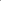 1	2	3	4	5 Handledarna 				Doktoranden 15. Vem ansvarar för att lösa vetenskapliga problem? 1	2	3	4	5 Handledarna 				Doktoranden 16. Vem ansvarar för att lösa ekonomiska problem? 1	2	3	4	5 Handledarna 				Doktoranden 17. Vem beslutar om vilka kurser doktoranden ska gå? 1	2	3	4	5 Handledarna 				Doktoranden 18. Vem har ansvar för den individuella studieplanen?1	2	3	4	5Handledaren				DoktorandenARBETSTIDER19. Arbetstiderna är: 1	2	3	4	5 Fasta 				Flexibla 20. Närvaro på institutionen är: 1	2	3	4	5Obligatorisk				Frivillig21. Omfattningen av avhandlingsarbetet på heltid motsvarar: Mindre än 40 h/vecka 	40 h/vecka 	Mer än 40 h/vecka UNDERVISNING & SAMVERKAN22. Doktoranden ska undervisa: 1	2	3	4	5 Så lite som möjligt 			Så mycket som möjligt 23. Den undervisning som genomförs ska: 1	2	3	4	5 Vara relaterad till forskningsområdet 		Vara så bred som möjligt 24. Deltagandet i forskarseminarier är: 1	2	3	4	5 Oviktigt 				Viktigt 25. Social samvaro med andra doktorander och forskare är: 1	2	3	4	5 Oviktigt 				Viktigt DOKTORANDENS FRAMTID 26. När i utbildningen bör man fundera på framtida karriärplanering? 1	2	3	4	5 Tidigt 				Mot slutet 27. Vilka karriärvägar finns det? ........................................................................................................................ ........................................................................................................................ ARBETSMILJÖ28. Om olika förväntningar mellan doktoranden och handledaren leder till konflikt, hur bör man hantera detta? …………………………………………………......................................................................................................................... 29. Om doktoranden drabbas av prokrastinering, stress eller annan ohälsa, hur bör man hantera detta? Vilken roll bör handledaren ha? ........................................................................................................................ ........................................................................................................................ 